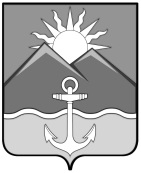 АДМИНИСТРАЦИЯХАСАНСКОГО МУНИЦИПАЛЬНОГО ОКРУГАПРИМОРСКОГО КРАЯПОСТАНОВЛЕНИЕпгт Славянка11.04.2023                                                                                                                           № 456-паОб утверждении административного регламента предоставления муниципальной     услуги «Предоставление      земельных      участков гражданам, имеющим трёх и более детей, для индивидуального жилищного строительства на территории Хасанского муниципального округа Приморского края»	В соответствии с Земельным Кодексом Российской Федерации, Федеральным законом от 06.10.2003 № 131-ФЗ «Об общих принципах организации местного самоуправления в Российской Федерации», Федеральным законом от 27.07.2010 года  № 210-ФЗ «Об организации предоставления государственных и муниципальных услуг», Законом Приморского края от 08.11.2011 № 837-КЗ «О бесплатном предоставлении земельных участков гражданам, имеющим трех и более детей, в Приморском крае», Законом Приморского края от 22.04.2022 № 80-КЗ «О Хасанском муниципальном округе Приморского края», постановлением администрации Хасанского муниципального округа Приморского края от 13.01.2023 № 22-па «Об утверждении Порядка разработки и утверждения административных регламентов предоставления муниципальных услуг», Уставом Хасанского муниципального округа,  администрация Хасанского муниципального округаПОСТАНОВЛЯЕТ:1. Утвердить Административный регламент предоставления муниципальной услуги «Предоставление земельных участков гражданам, имеющим трех и более детей, для индивидуального жилищного строительства на территории Хасанского муниципального округа Приморского края», согласно приложению к  настоящему постановлению.2. Опубликовать настоящее постановление в Бюллетене муниципальных правовых актов Хасанского муниципального округа и разместить на официальном сайте Хасанского муниципального округа https://xasanskij-r25.gosweb.gosuslugi.ru, в региональной государственной информационной системе «Реестр государственных и муниципальных услуг (функций) Приморского края», а также в федеральных государственных информационных системах «Сводный реестр государственных и муниципальных услуг (функций)» и «Единый портал государственных и муниципальных услуг (функций)».3. Считать утратившим силу: постановление администрации Хасанского муниципального района от 13.08.2020 № 651-па «Об утверждении административного регламента предоставления муниципальной     услуги «Предоставление      земельных      участков гражданам, имеющим трёх и более детей, для индивидуального жилищного строительства», постановление администрации Хасанского муниципального района от 19.12.2022 г. № 989-па «О внесении   изменений   в   постановление администрации Хасанского муниципального района от 13.08.2020 №651-па «Об утверждении административного регламента предоставления муниципальной     услуги «Предоставление      земельных      участков гражданам, имеющим трёх и более детей, для индивидуального жилищного строительства».4. Подпункт  ж части 1 пункта 3 Регламента, подпункт  е части 2 пункта 3 Регламента,  глава IV. Предоставление иной меры социальной поддержки в виде единовременной денежной выплаты взамен предоставления земельного участка в собственность бесплатно административного регламента предоставления муниципальной услуги «Предоставление земельных участков гражданам, имеющим трех и более детей, для индивидуального жилищного строительства» вступают в силу с 01.07.2023 года.5. Настоящее постановление вступает в силу после  его официального опубликования.     6. Контроль за исполнением настоящего постановления возложить на начальника управления имущественных и земельных отношений администрации Хасанского муниципального округа Н.Г.Бабич.Глава Хасанскогомуниципального округа 	                                                                                          И.В. Степанов							Приложениек постановлению администрации Хасанского муниципального  округа от 11.04.2023  №  456-паАдминистративный регламент предоставления муниципальной услуги «Предоставление земельных участков гражданам, имеющим трех и более детей, для индивидуального жилищного строительства на территории Хасанского муниципального округа Приморского края»I. Общие положения1. Предмет регулирования административного регламента.Административный регламент по предоставлению муниципальной услуги «Предоставление земельных участков гражданам, имеющим трех и более детей, для индивидуального жилищного строительства на территории Хасанского муниципального округа Приморского края» (далее - Регламент) разработан в целях повышения качества предоставления муниципальной услуги, определения состава, последовательности, сроков, действий (административных процедур) администрацией Хасанского муниципального округа  Приморского края (далее – Администрация) при осуществлении полномочий по предоставлению муниципальной услуги, а также создания комфортных условий для заявителей и доступности результатов предоставления муниципальной услуги на территории Хасанского муниципального округа.2.1. Круг заявителей.Муниципальная услуга предоставляется:2.1.1. гражданам, состоящим в зарегистрированном браке и имеющим трех и более детей, совместно проживающих с ними либо с одним из них; 2.1.2. гражданам, не состоящим в зарегистрированном браке, но являющимся родителями трех и более детей, совместно проживающих с ними; 2.1.3. гражданину  не состоящему в зарегистрированном браке, имеющему  трех и более детей, совместно проживающих с ним.2.2. Под детьми в целях реализации  Закона  Приморского края от 8 ноября 2011 года № 837-КЗ «О бесплатном предоставлении земельных участков гражданам, имеющим трех и более детей, в Приморском крае» (далее по тексту - Закон  ПК от 8 ноября 2011 года № 837-КЗ)  понимаются:  2.2.1. дети (в том числе усыновленные), пасынки и падчерицы в возрасте до 18 лет;2.2.2. дети (в том числе усыновленные), пасынки и падчерицы в возрасте от 18 до 23 лет, обучающиеся в общеобразовательных организациях, профессиональных образовательных организациях, образовательных организациях высшего образования по очной форме обучения;2.2.3. сыновья (в том числе усыновленные) и пасынки, проходящие военную службу по призыву, в возрасте до 21 года, а также сыновья (в том числе усыновленные) и пасынки, ставшие инвалидами независимо от группы инвалидности в связи с прохождением военной службы по призыву;2.2.4. дети (в том числе усыновленные), пасынки и падчерицы старше 18 лет, являющиеся инвалидами независимо от группы инвалидности и имевшие в возрасте до 18 лет категорию "ребенок-инвалид". При определении права граждан на бесплатное получение в собственность земельного участка в соответствии с Законом  Приморского края от 8 ноября 2011 года № 837-КЗ «О бесплатном предоставлении земельных участков гражданам, имеющим трех и более детей, в Приморском крае» не учитываются:  дети, в отношении которых родители ограничены в родительских правах либо лишены родительских прав или в отношении которых было отменено усыновление;  дети, состоящие (состоявшие) в зарегистрированном браке.3. Земельные участки предоставляются гражданам бесплатно в собственность, если:1) на дату подачи заявления о предоставлении земельного участка в соответствии с Законом  ПК от 8 ноября 2011 года № 837-КЗ  (далее - заявление):а) лица, указанные в части 1 статьи 2 Закона  ПК от 8 ноября 2011 года № 837-КЗ, их дети отвечают требованиям, установленным частями 1 - 3 статьи 2 Закона  ПК от 8 ноября 2011 года № 837-КЗ;б) один из супругов, указанных в пункте 1 части 1 статьи 2 Закона  ПК от 8 ноября 2011 года № 837-КЗ, один из родителей, указанных в пункте 2 части 1 статьи 2 Закона  ПК от 8 ноября 2011 года № 837-КЗ, лицо, указанное в пункте 3 части 1 статьи 2 Закона  ПК от 8 ноября 2011 года № 837-КЗ, их дети являются гражданами Российской Федерации;в) лица, указанные в части 1 статьи 2 Закона  ПК от 8 ноября 2011 года № 837-КЗ, их дети постоянно проживают на территории Приморского края;г) один из супругов, указанных в пункте 1 части 1 статьи 2 Закона  ПК от 8 ноября 2011 года № 837-КЗ, один из родителей, указанных в пункте 2 части 1 статьи 2 Закона  ПК от 8 ноября 2011 года № 837-КЗ, лицо, указанное в пункте 3 части 1 статьи 2 Закона  ПК от 8 ноября 2011 года № 837-КЗ, в течение трех лет, предшествующих дате обращения с заявлением, постоянно проживает на территории муниципального образования, в орган местного самоуправления которого подается заявление;д) лица, указанные в части 1 статьи 2 Закона  ПК от 8 ноября 2011 года № 837-КЗ, не получали на территории Приморского края земельные участки из земель, находящихся в государственной или муниципальной собственности, в собственность бесплатно на основании подпункта 7 статьи 39(5) Земельного кодекса Российской Федерации, Закона  ПК от 8 ноября 2011 года № 837-КЗ, Закона Приморского края от 29 декабря 2003 года N 90-КЗ "О регулировании земельных отношений в Приморском крае", Закона Приморского края от 27 сентября 2013 года N 250-КЗ "О бесплатном предоставлении земельных участков для индивидуального жилищного строительства на территории Приморского края". Получение одним из супругов, указанных в пункте 1 части 1 статьи 2 Закона  ПК от 8 ноября 2011 года № 837-КЗ, одним из родителей, указанных в пункте 2 части 1 статьи 2 Закона  ПК от 8 ноября 2011 года № 837-КЗ, земельного участка из земель, находящихся в государственной или муниципальной собственности, в собственность бесплатно по основаниям, указанным в настоящем подпункте, не лишает права второго супруга, второго родителя на получение земельного участка в соответствии с Законом  ПК от 8 ноября 2011 года № 837-КЗ;е) лица, указанные в части 1 статьи 2 Закона  ПК от 8 ноября 2011 года № 837-КЗ, состоят на учете в качестве нуждающихся в жилых помещениях, предоставляемых по договорам социального найма, как малоимущие граждане либо как относящиеся к определенной Федеральным законом, указом Президента Российской Федерации или законом Приморского края категории;ж) лица, указанные в части 1 статьи 2 Закона  ПК от 8 ноября 2011 года № 837-КЗ, не получали установленную в соответствии с Законом  ПК от 8 ноября 2011 года № 837-КЗ Думой Хасанского муниципального района единовременную денежную выплату взамен предоставления земельного участка в собственность бесплатно;2) на дату принятия решения о предоставлении земельного участка в собственность в соответствии с Законом  ПК от 8 ноября 2011 года № 837-КЗ:а) лица, указанные в части 1 статьи 2 Закона  ПК от 8 ноября 2011 года № 837-КЗ, не лишены родительских прав, не ограничены в родительских правах в отношении детей, а в случае наличия у них усыновленных детей - указанное усыновление не отменено;б) один из супругов, указанных в пункте 1 части 1 статьи 2 Закона  ПК от 8 ноября 2011 года № 837-КЗ, один из родителей, указанных в пункте 2 части 1 статьи 2 Закона  ПК от 8 ноября 2011 года № 837-КЗ, лицо, указанное в пункте 3 части 1 статьи 2 Закона  ПК от 8 ноября 2011 года № 837-КЗ, их дети являются гражданами Российской Федерации;в) лица, указанные в части 1 статьи 2 Закона  ПК от 8 ноября 2011 года № 837-КЗ, постоянно проживают на территории Приморского края;г) лица, указанные в части 1 статьи 2 Закона  ПК от 8 ноября 2011 года № 837-КЗ, не получали на территории Приморского края земельные участки из земель, находящихся в государственной или муниципальной собственности, в собственность бесплатно на основании подпункта 7 статьи 39(5) Земельного кодекса Российской Федерации, Закона  ПК от 8 ноября 2011 года № 837-КЗ, Закона Приморского края "О регулировании земельных отношений в Приморском крае", Закона Приморского края "О бесплатном предоставлении земельных участков для индивидуального жилищного строительства на территории Приморского края". Получение одним из супругов, указанных в пункте 1 части 1 статьи 2 Закона  ПК от 8 ноября 2011 года № 837-КЗ, одним из родителей, указанных в пункте 2 части 1 статьи 2 Закона  ПК от 8 ноября 2011 года № 837-КЗ, земельного участка из земель, находящихся в государственной или муниципальной собственности, в собственность бесплатно по основаниям, указанным в настоящем подпункте, не лишает права второго супруга, второго родителя на получение земельного участка в соответствии с Законом  ПК от 8 ноября 2011 года № 837-КЗ;д) лица, указанные в пункте 1 части 1 статьи 2 Закона  ПК от 8 ноября 2011 года № 837-КЗ, среди детей которых есть пасынки и падчерицы, состоят в зарегистрированном браке друг с другом. В случае, если брак указанных лиц расторгнут, но они продолжают отвечать требованиям, установленным настоящей статьей, указанные лица не подлежат исключению из реестра граждан, имеющих право на получение земельного участка в соответствии с статьи 2 Закона  ПК от 8 ноября 2011 года № 837-КЗ;е) лица, указанные в части 1 статьи 2 Закона  ПК от 8 ноября 2011 года № 837-КЗ, не получали установленную в соответствии с настоящим Законом органами местного самоуправления муниципальных образований Приморского края единовременную денежную выплату взамен предоставления земельного участка в собственность бесплатно.Подпункт ж части 1 пункта 3 Регламента, подпункт е части 2 пункта 3 Регламента вступают в силу с 01.07.2023 года.4. Право граждан, включенных в реестр, на предоставление земельного участка в собственность бесплатно в соответствии с Законом  ПК от 8 ноября 2011 года № 837-КЗ сохраняется за ними до его реализации в следующих случаях:1) достижения одним или несколькими детьми возраста, определенного п. 2.2.  статьи 1 Регламента;2) вступления одного или нескольких детей в зарегистрированный брак после включения граждан в реестр;3) смерти одного или нескольких детей после включения граждан в реестр.В настоящем административном регламенте  под постоянным проживанием гражданина (граждан) и его (их) детей на территории Приморского края, муниципального образования Приморского края понимается проживание гражданина (граждан) и его (их) детей по месту жительства на территории Приморского края, муниципального образования Приморского края.5. Требования к порядку информирования о предоставлении муниципальной услуги.  5.1 Информирование о порядке предоставления муниципальной услуги осуществляется:Специалистом Администрации, ответственным за предоставление муниципальной услуги, при непосредственном обращении заявителя в Администрацию;работником многофункционального центра предоставления государственных и муниципальных услуг, расположенного на территории Приморского края (далее – МФЦ), в случае если муниципальная услуга предоставляется МФЦ или с его участием, в соответствии с соглашением о взаимодействии между МФЦ и Администрацией;посредством телефонной, факсимильной и иных средств телекоммуникационной связи;путем оформления информационных стендов в местах предоставления муниципальной услуги;путем размещения информации на официальном сайте Администрации в информационно-телекоммуникационной сети Интернет и на Едином портале государственных и муниципальных услуг (функций) (далее по тексту - Единый портал);посредством ответов на письменные обращения граждан.5.2. При информировании о порядке предоставления муниципальной услуги по телефону специалист, приняв вызов по телефону, должен представиться: назвать фамилию, имя, отчество (при наличии), должность, наименование Администрации.Специалист обязан сообщить график приема граждан, точный почтовый адрес Администрации, способ проезда к нему, а при необходимости - требования к письменному обращению.Информирование по телефону о порядке предоставления муниципальной услуги осуществляется в соответствии с графиком работы Администрации.Во время разговора специалист должен произносить слова четко и не прерывать разговор по причине поступления другого звонка.При невозможности ответить на поставленные гражданином вопросы телефонный звонок должен быть переадресован (переведен) на другого специалиста либо обратившемуся гражданину должен быть сообщен номер телефона, по которому можно получить необходимую информацию.Разговор по телефону не должен продолжаться более 10 минут.5.3. При ответах на телефонные звонки и устные обращения по вопросам предоставления муниципальной услуги специалист обязан в соответствии с поступившим обращением предоставлять следующую информацию:о нормативных правовых актах, регулирующих вопросы предоставления муниципальной услуги (наименование, номер, дата принятия нормативного правового акта);о перечне категорий граждан, имеющих право на получение муниципальной услуги;о перечне документов, необходимых для получения муниципальной услуги;о сроках предоставления муниципальной услуги;об основаниях отказа в предоставлении муниципальной услуги;о месте размещения на сайте Администрации информации по вопросам предоставления муниципальной услуги.5.4. На сайте Администрации, в федеральной государственной информационной системе «Федеральный реестр государственных и муниципальных услуг (функций)» (далее - федеральный реестр), на Едином портале, а также на стендах в местах предоставления муниципальной услуги и услуг, которые являются необходимыми и обязательными для предоставления муниципальной услуги, и в МФЦ размещается следующая справочная информация  (Приложение 3):о месте нахождения и графике работы Администрации и ее структурных подразделений, ответственных за предоставление муниципальной услуги, а также МФЦ;справочные телефоны структурных подразделений Администрации;адрес официального сайта Администрации, а также электронной почты и (или) формы обратной связи Администрации, в сети Интернет.II. Стандарт предоставления муниципальной услуги6. Наименование муниципальной услуги.Наименование муниципальной услуги – «Предоставление земельных участков гражданам, имеющим трех и более детей, для индивидуального жилищного строительства на территории Хасанского муниципального округа Приморского края» (далее - муниципальная услуга).7. Наименование органа, предоставляющего муниципальную услугу.Предоставление муниципальной услуги осуществляется Администрацией  Хасанского муниципального округа Приморского края в лице управления имущественных и земельных отношений администрации (далее - Управление).8. Описание результата предоставления муниципальной услуги.Результатом предоставления муниципальной услуги является:Решение в форме постановления Администрации о включении гражданина (граждан) в реестр граждан, имеющих право на получение земельного участка для индивидуального жилищного строительства на территории Хасанского муниципального округа.Уведомление в письменной форме об отказе во включении гражданина (граждан) в реестр граждан, имеющих право на получение земельного участка для индивидуального жилищного строительства на территории Хасанского муниципального округа (далее - реестр).Решение в форме постановления Администрации о предоставлении в собственность бесплатно гражданину (гражданам) и его (их) детям земельного участка земельного участка для индивидуального жилищного строительства на территории  Хасанского муниципального округа.Уведомление о предоставлении земельного участка.9. Срок предоставления муниципальной услуги.Принятие решения в форме постановления Администрации о включении гражданина (граждан) в реестр либо уведомление об отказе о включении в реестр - 30 календарных дней со дня поступления заявления в уполномоченный орган (далее - заявление).Уведомление граждан о включении в реестр либо об отказе во включении их в реестр - 7 календарных дней со дня принятия решения о включении граждан в реестр либо об отказе во включении в реестр.Принятие решения в форме постановления о предоставлении в собственность бесплатно гражданину (гражданам) и его (их) детям земельного участка (далее - принятие решения в форме постановления о предоставлении земельного участка) - 180 календарных дней со дня включения граждан в реестр.Уведомления об отказе в предоставлении в собственность бесплатно гражданину (гражданам) и его (их) детям земельного участка (далее - принятие решения в форме уведомления об отказе в предоставлении земельного участка) - 180 календарных дней со дня включения граждан в реестр, если на дату принятия решения о предоставлении земельного участка бесплатно в собственность граждане не являются приемными родителями.Подготовка уведомления о предоставлении земельного участка - 10 календарных дней, с момента принятия решения в форме постановления о предоставлении земельного участка.Общий срок предоставления муниципальной услуги составляет 220 календарных дней без учета приостановления предоставления муниципальной услуги.10. Правовые основания для предоставления муниципальной услуги:Конституция Российской Федерации;Гражданский кодекс Российской Федерации;Земельный кодекс Российской Федерации;Кодекс об административных правонарушениях Российской Федерации;Федеральный закон от 21 июля 1997 года № 122-ФЗ «О государственной регистрации прав на недвижимое имущество и сделок с ним»;Федеральный закон от 25 октября 2001 года № 137-ФЗ «О введении в действие Земельного кодекса Российской Федерации";Федеральный закон от 6 октября 2003 года № 131-ФЗ "Об общих принципах организации местного самоуправления в Российской Федерации»;Федеральный закон от 2 мая 2006 года № 59-ФЗ «О порядке рассмотрения обращений граждан Российской Федерации»;Федеральный закон от 27 июля 2006 года № 152-ФЗ «О персональных данных»;Федеральный закон от 24 июля 2007 года № 221-ФЗ «О кадастровой деятельности»;Федеральный закон от 9 февраля 2009 года № 8-ФЗ «Об обеспечении доступа к информации о деятельности государственных органов и органов местного самоуправления»;Федеральный закон от 27 июля 2010 года № 210-ФЗ «Об организации предоставления государственных и муниципальных услуг»;Федеральный закон от 13 июля 2015 года № 218-ФЗ «О государственной регистрации недвижимости»;Закон Приморского края от 29 декабря 2003 года № 90-КЗ «О регулировании земельных отношений в Приморском крае»;Закон Приморского края от 8 ноября 2011 года № 837-КЗ «О бесплатном предоставлении земельных участков гражданам, имеющим трех и более детей, в Приморском крае»;постановление Администрации Приморского края от 5 октября 2012 года № 277-па «Об утверждении порядка организации и проведения жеребьевки в целях предоставления земельных участков гражданам, имеющим трех и более детей, в собственность бесплатно для индивидуального жилищного строительства».11. Исчерпывающий перечень документов, необходимых в соответствии с законодательными и иными нормативными правовыми актами для предоставления муниципальной услуги, которые заявитель должен предоставить самостоятельно.11.1 При предоставлении земельного участка, заявителю необходимо самостоятельно предоставить следующий пакет документов:а) заявление о предоставлении земельного участка в собственность бесплатно (приложение 1);б) копии документа (документов), удостоверяющего (удостоверяющих) личность гражданина (граждан) Российской Федерации, а также копии паспортов детей, достигших 14-летнего возраста, с предъявлением оригиналов;в) копии свидетельств о рождении детей, копии документов, подтверждающих изменение фамилии, имени или отчества гражданина (граждан) и его (их) детей, выданных компетентными органами иностранного государства, и их нотариально удостоверенного перевода на русский язык (в случае наличия таких изменений и регистрации актов гражданского состояния на территории иностранного государства) с предъявлением оригиналов;г) копия вступившего в силу судебного решения об установлении факта проживания гражданина (граждан), детей на территории Приморского края (в случае отсутствия информации в базовом государственном информационном ресурсе регистрационного учета граждан Российской Федерации по месту пребывания и по месту жительства в пределах Российской Федерации);д) копия вступившего в силу судебного решения об установлении факта проживания гражданина на территории муниципального образования, в уполномоченный орган местного самоуправления которого подается заявление, не менее трех лет, предшествующих дате подачи заявления (в случае отсутствия информации в базовом государственном информационном ресурсе регистрационного учета граждан Российской Федерации по месту пребывания и по месту жительства в пределах Российской Федерации);е) копия вступившего в силу судебного решения об установлении факта совместного проживания гражданина (граждан) и его (их) детей на территории того муниципального образования, в уполномоченный орган местного самоуправления которого подается заявление (в случае отсутствия документа, подтверждающего факт совместного проживания гражданина (граждан) и его (их) детей по одному месту жительства на территории того муниципального образования, в уполномоченный орган местного самоуправления которого подается заявление);ж) документ, подтверждающий прохождение военной службы по призыву, в отношении сыновей (в том числе усыновленных) и пасынков, проходящих военную службу по призыву, в возрасте до 21 года;з) справка об обучении детей в иностранных организациях, осуществляющих образовательную деятельность за пределами территории Российской Федерации, по очной форме обучения, выданная соответствующей иностранной образовательной организацией не ранее чем за 30 календарных дней до дня обращения гражданина (граждан) с заявлением, в отношении детей в возрасте от 18 до 23 лет, обучающихся в указанных организациях по очной форме обучения за рубежом (и ее нотариально удостоверенный перевод на русский язык).11.2 Гражданин (граждане) вправе приложить к заявлению по собственной инициативе следующие документы и (или) информацию:а) копии свидетельств о рождении детей, о заключении брака, копии документов, подтверждающих изменение фамилии, имени или отчества гражданина (граждан) и его (их) детей (в случае наличия таких изменений), выданных органами записи актов гражданского состояния или консульскими учреждениями Российской Федерации, с предъявлением оригиналов;б) информацию о регистрации по месту жительства гражданина (граждан), их детей, содержащуюся в базовом государственном информационном ресурсе регистрационного учета граждан Российской Федерации по месту пребывания и по месту жительства в пределах Российской Федерации, предоставленную территориальным органом Министерства внутренних дел Российской Федерации;в) документ, подтверждающий факт установления категории "ребенок-инвалид" ребенку в возрасте до 18 лет, и справку, подтверждающую факт установления указанному ребенку инвалидности после 18 лет, в отношении детей старше 18 лет, являющихся инвалидами независимо от группы инвалидности и имевших в возрасте до 18 лет категорию "ребенок-инвалид";г) справку, подтверждающую факт установления инвалидности в связи с прохождением военной службы по призыву, в отношении сыновей (в том числе усыновленных) и пасынков, проходящих (проходивших) военную службу по призыву, в возрасте до 21 года, ставших инвалидами независимо от группы инвалидности в связи с прохождением военной службы по призыву;д) справку об обучении детей в общеобразовательных организациях, профессиональных образовательных организациях, образовательных организациях высшего образования по очной форме обучения в отношении детей в возрасте от 18 до 23 лет, обучающихся в указанных организациях, выданную соответствующей образовательной организацией не ранее чем за 30 календарных дней до дня обращения гражданина с заявлением;е) выписки из Единого государственного реестра недвижимости о зарегистрированных правах на земельные участки гражданина (граждан) и его (их) детей;ж) документ, подтверждающий принятие на учет гражданина (граждан) в качестве нуждающегося (нуждающихся) в жилых помещениях, предоставляемых по договорам социального найма.В случае непредоставления гражданами по собственной инициативе документов и (или) информации, указанных в настоящей части, уполномоченный орган местного самоуправления запрашивает указанные документы и (или) информацию самостоятельно, в том числе посредством системы межведомственного информационного взаимодействия.12. Исчерпывающий перечень оснований для отказа в приеме документов, необходимых для предоставления муниципальной услуги:предоставление (направление) заявления не подписанного заявителем (заявителями), отсутствие согласия на обработку персональных данных.13. Исчерпывающий перечень оснований для приостановления или отказа в предоставлении муниципальной услуги.Основанием для приостановления предоставления муниципальной услуги является следующее:в случае, если гражданин 2 (два) раза не участвовал в жеребьевке, принимается решение об изменении ему реестрового номера. Новый реестровый номер присваивается гражданину в соответствии с очередностью предыдущих реестровых номеров, и гражданин снова приглашается на жеребьевку.Основаниями для отказа в предоставлении муниципальной услуги является:а) не предоставление (предоставление не в полном объеме) информации и документов, указанных в пункте 11(1) Регламента;б) предоставление недостоверных сведений;в) несоответствие заявителя/детей заявителя  требованиям, указанным в пункте 2 Регламента:г) граждане и их дети не являются гражданами Российской Федерации;д) граждане и их дети не являются жителями Приморского края;е) гражданин (граждане) и его (их) дети получали земельные участки из земель, находящихся в государственной или муниципальной собственности, в собственность бесплатно на основании подпункта 7 статьи 39(5) Земельного кодекса Российской Федерации, Закона Приморского края от 8 ноября 2011 года № 837-КЗ «О бесплатном предоставлении земельных участков гражданам, имеющим трех и более детей, в Приморском крае», Закона Приморского края от 29 декабря 2003 года № 90-КЗ «О регулировании земельных отношений в Приморском крае», Закона Приморского края от 27 сентября 2013 года № 250-КЗ «О бесплатном предоставлении земельных участков для индивидуального жилищного строительства на территории Приморского края».Граждане, имеющие приемного ребенка (приемных детей), не имеют право на получение земельных участков бесплатно в собственность, если на дату подачи заявления граждане и их дети не соответствуют требованиям, указанным в  пункте 11 Регламента, и на дату принятия решения о предоставлении земельного участка граждане не являются приемными родителями.14. Перечень услуг, которые являются необходимыми и обязательными для предоставления муниципальной услуги, в том числе сведения о документе (документах), выдаваемом (выдаваемых) организациями, участвующими в предоставлении муниципальной услуги, отсутствует.15. Порядок, размер и основания взимания муниципальной пошлины или иной платы, взимаемой за предоставление муниципальной услуги.Порядок, размер и основания взимания муниципальной пошлины или иной платы, взимаемой за предоставление муниципальной услуги, отсутствует.16. Порядок, размер и основания взимания платы за предоставление услуг, которые являются необходимыми и обязательными для предоставления муниципальной услуги, включая информацию о методике расчета размера такой платы, отсутствует.Муниципальная услуга предоставляется бесплатно без взимания государственной пошлины или иной платы.17. Максимальный срок ожидания в очереди при подаче запроса о предоставлении муниципальной услуги, услуги, предоставляемой организацией, участвующей в предоставлении муниципальной услуги, и при получении результата предоставления таких услуг.Максимальный срок ожидания в очереди при подаче заявления о предоставлении муниципальной услуги и при получении результата предоставления муниципальной услуги не должен превышать 15 минут 18. Требования к помещениям, в которых предоставляется муниципальная услуга, к залу ожидания, местам для заполнения запросов о предоставлении муниципальной услуги, информационным стендам с образцами их заполнения и перечнем документов, необходимых для предоставления каждой муниципальной услуги, в том числе к обеспечению доступности для инвалидов указанных объектов в соответствии с законодательством Российской Федерации и социальной защите инвалидов.Помещения для подачи заявления о предоставлении муниципальной услуги оборудованы информационными табличками (вывесками), предназначенными для доведения до сведения заинтересованных лиц следующей информации:- режим работы Администрации;- адрес электронной почты Администрации;-телефонные номера специалистов, осуществляющих консультации по предоставлению муниципальной услуги.Помещение для непосредственного взаимодействия специалистов Управления с заявителями организовано в виде отдельного кабинета, в котором ведут прием  специалисты Управления.Помещение для приема посетителей оборудовано противопожарной системой, средствами пожаротушения и системой оповещения о возникновении чрезвычайной ситуации.Для предоставления муниципальной услуги оборудован зал ожидания, оснащенный стульями и столами для заполнения заявления о предоставлении муниципальной услуги и письменными принадлежностями.Помещения, в которых предоставляется муниципальная услуга, оборудованы информационными стендами. Информационные стенды могут быть оборудованы карманами формата А4, в которых размещаются информационные листки.На информационных стендах размещаются:- перечень документов, необходимых для получения муниципальной услуги;- образцы оформления заявления о предоставлении муниципальной услуги;- основания для отказа в предоставлении муниципальной услуги;- сроки предоставления муниципальной услуги;- порядок получения консультаций;-порядок обжалования решений и действий (бездействия) Администрации, должностных лиц Администрации либо муниципальных служащих.Помещения, в которых предоставляется муниципальная услуга, зал ожидания, места для заполнения заявления о предоставлении муниципальной услуги, информационные стенды должны соответствовать требованиям, установленным действующим законодательством Российской Федерации, к обеспечению условий доступности для инвалидов объектов и услуг.Места для заполнения запросов о предоставлении муниципальной услуги обеспечиваются бланками заявлений, образцами для их заполнения, раздаточными информационными материалами, канцелярскими принадлежностями, укомплектовываются столами, стульями (кресельные секции, кресла, скамьи).Территория, прилегающая к зданию, оборудуется по возможности местами для парковки автотранспортных средств, включая автотранспортные средства инвалидов 19. Показателями доступности и качества муниципальной услуги определяются как выполнение Администрацией взятых на себя обязательств по предоставлению муниципальной услуги в соответствии со стандартом ее предоставления и оцениваются следующим образом: доступность: % (доля) заявителей (представителей заявителя), ожидающих получения муниципальной услуги в очереди не более 15 минут, - 100 процентов; % (доля) заявителей (представителей заявителя), удовлетворенных полнотой и доступностью информации о порядке предоставления муниципальной услуги, - 90 процентов; % (доля) заявителей (представителей заявителя), для которых доступна информация о получении муниципальной услуги с использованием информационно-телекоммуникационных сетей, доступ к которым не ограничен определенным кругом лиц (включая сеть Интернет), - 100 процентов; % (доля) случаев предоставления муниципальной услуги в установленные сроки со дня поступления заявки - 100 процентов; % (доля) граждан, имеющих доступ к получению государственных и муниципальных услуг по принципу «одного окна» по месту пребывания, в том числе в МФЦ - 90 процентов;качество: % (доля) заявителей (представителей заявителя), удовлетворенных качеством информирования о порядке предоставления муниципальной услуги, в том числе в электронном виде – 90 процентов; % (доля) заявителей (представителей заявителя), удовлетворенных качеством предоставления муниципальной услуги, - 90 процентов.III. Состав, последовательность и срокивыполнения административных процедур, требования кпорядку их выполнения, в том числе особенности выполненияадминистративных процедур в электронной форме, а такжеособенностей выполнения административных процедурв многофункциональных центрах20. Муниципальная услуга включает в себя следующие административные процедуры:а) процедура приема и регистрации заявления о предоставлении муниципальной услуги;б) оценка информации и документов на соответствие действующему законодательству, подготовка и принятие решения о включении в реестр гражданина (граждан), подавших заявление о предоставлении земельных участков на территории сельских поселений Хасанского муниципального района, подготовка и направление уведомления заявителю о включении в реестр либо уведомления об отказе о включении в реестр (далее – «Оценка информации и документов и принятие решения»);в) организация и проведение жеребьевки (далее – «Жеребьевка»);г) подготовка и принятие решения о предоставлении земельного участка, а также подготовка и подписание уведомления о предоставлении земельного участка (далее – «Предоставление земельного участка»);д) выдача результата предоставления муниципальной услуги (далее – «Выдача результатов»).Порядок предоставления муниципальной услуги указан в блок-схеме (приложение №2).20.1. Процедура приема и регистрации заявления о предоставлении муниципальной услуги.                                                                                                                                   	Основанием для начала административной процедуры является обращение заявителя с заявлением о предоставлении земельного участка для индивидуального жилищного строительства, с приложением необходимых информации и документов, указанных в пункте 11 Регламента.Лицом, уполномоченным на выполнение административной процедуры, является специалист Управления Администрации.Специалист Управления Администрации:устанавливает предмет обращения, устанавливает личность заявителя, в том числе проверяет документ, удостоверяющий личность заявителя;проверяет полномочия заявителя, проверяет наличие всех необходимых информации и документов, исходя из соответствующего перечня информации и документов, указанных в пункте 11 Регламента;проверяет соответствие представленных информации и документов следующим требованиям:документы в установленных законодательством, случаях нотариально удостоверены, имеют надлежащие подписи сторон;тексты документов написаны разборчиво;фамилии, имена и отчества (последнее при наличии), адреса места жительства написаны полностью;в документах нет подчисток, приписок, зачеркнутых слов и иных неоговоренных в них исправлений;документы не исполнены карандашом;документы не имеют серьезных повреждений, наличие которых не позволяет однозначно истолковать их содержание.Специалист Управления сличает представленные экземпляры оригиналов и копий информации и документов (в том числе нотариально удостоверенные) друг с другом. Если представленные копии информации и документов не требуют нотариального заверения, данный специалист, сличив копии информации и документов с их подлинными экземплярами, выполняет на них надпись об их соответствии подлинным экземплярам, заверяет своей подписью с указанием фамилии и инициалов и предлагает заявителю заверить надпись своей подписью.При установлении оснований для отказа в приеме информации и документов, указанных в пункте 13 Регламента, специалист Управления уведомляет заявителя о наличии препятствий для принятия информации и документов с целью предоставления муниципальной услуги, объясняет заявителю содержание выявленных недостатков в представленных документах и предлагает принять меры по их устранению. Прием информации и документов не производится. Специалист Управления выдает либо направляет по почте, в случае поступления от заявителя информации и документов по почте, заявителю уведомление об отказе в приеме информации и документов, в 2-х экземплярах, с указанием оснований для отказа.При отсутствии оснований для отказа в приеме информации и документов, указанных в пункте 13 Регламента, специалист Управления регистрирует заявление о приеме информации и документов.Общий максимальный срок приема документов от заявителей не может превышать 15 минут.Прием заявления и документов, поступившего по почте, их регистрация, осуществляется не позднее рабочего дня, следующего за днем его поступления специалистом общего отдела администрации. Специалист общего отдела Администрации не позднее следующего рабочего дня после дня регистрации заявления, поступившего по почте, передает пакет документов специалисту Управления для дальнейшего его рассмотрения20.2 Процедура «Оценка информации и документов и принятие решения».Основанием для начала административной процедуры является получение специалистом Управления пакета документов, необходимого для предоставления муниципальной услуги.Специалист Управления проверяет предоставленные информацию и документы на предмет соответствия их установленным требованиям действующего законодательства Российской Федерации и пунктам  11,13 Регламента, организует работы по запросу недостающих сведений и документов (в случае необходимости), подготовке проекта решения в форме постановления Администрации о включении гражданина (граждан) в реестр граждан, имеющих право на получение земельного участка.После принятия решения в форме постановления Администрации о включении гражданина (граждан) в реестр граждан, имеющих право на получение земельного участка, специалист Управления подготавливает уведомление заявителю о включении в реестр и направляет руководителю Администрации для его подписания.В случае выявления оснований для отказа в предоставлении муниципальной услуги, указанных в пункте 13 Регламента, специалист, ответственный за предоставление муниципальной услуги, подготавливает уведомление об отказе в предоставлении муниципальной услуги, с указанием причин отказа, направляет руководителю Администрации для его подписания.Максимальный срок выполнения административного действия - 35 календарных дней.20.3 Процедура "Жеребьевка".Организация и проведение жеребьевки осуществляется в соответствии с Законом Приморского края от 8 ноября 2011 года № 837-КЗ «О бесплатном предоставлении земельных участков гражданам, имеющим трех и более детей, в Приморском крае», постановлением Администрации Приморского края от 5 октября 2012 года № 277-па «Об утверждении порядка организации и проведения жеребьевки в целях предоставления земельных участков гражданам, имеющим трех и более детей, в собственность бесплатно для индивидуального жилищного строительства»;20.4 Процедура «Предоставление земельного участка».Основанием начала административной процедуры «Предоставление земельного участка» является результат жеребьевки, проведенной в соответствии с пунктом 20.3 Регламента.Должностным лицом, ответственным за административную процедуру "Предоставление земельного участка", является специалист Управления.Специалист Управления на основании результатов жеребьёвки, проведенной в соответствии с пунктом 20.3 Регламента, организовывает работы по подготовке проекта решения в форме постановления о предоставлении земельного участка, согласованию проекта решения и подписанию его руководителем Администрации, подготовке и подписанию уведомления о предоставлении земельного участка.После принятия решения в форме постановления о предоставлении земельного участка, специалист Управления направляет такое решение и уведомление о предоставлении земельного участка заявителю.Максимальный срок выполнения административного действия - 29 календарных дней.20.5 Процедура «Выдача результатов».Основанием начала административной процедуры является решения в форме постановления о предоставлении земельного участка, уведомление о предоставлении земельного участка.При обращении заявителя за получением результата предоставления муниципальной услуги специалист Управления производит следующие действия:а) устанавливает личность заявителя;б) знакомит заявителя с перечнем выдаваемых документов (оглашает названия выдаваемых документов);в)  формирует расписку о выдаче документов, с указанием реквизитов и количества выдаваемых документов. Заявитель проставляет подпись за получение документов;г) выдает документы заявителю;Максимальный срок выполнения административного действия - 1 рабочий день.IV. Предоставление иной меры социальной поддержки в виде единовременной денежной выплаты взамен предоставления земельного участка в собственность бесплатно.21. Муниципальными правовыми актами соответствующего муниципального образования может быть предусмотрено предоставление с согласия гражданина (граждан), выраженного в письменной форме, иной меры социальной поддержки в виде единовременной денежной выплаты взамен предоставления земельного участка в собственность бесплатно (далее - единовременная денежная выплата) на следующие цели:21.1 для приобретения жилого помещения, объекта долевого участия в строительстве - квартиры в многоквартирном доме, объекта незавершенного строительства (индивидуальный жилой дом), расположенных на территории Приморского края;21.2. для уплаты первоначального взноса при получении жилищного кредита, в том числе ипотечного, или жилищного займа на приобретение жилого помещения или строительство, реконструкцию индивидуального жилого дома на территории Приморского края;21.3. для погашения основной суммы долга и уплаты процентов по жилищным кредитам, в том числе ипотечным, или жилищным займам на приобретение жилого помещения или строительство индивидуального жилого дома на территории Приморского края, за исключением иных процентов, штрафов, комиссий и пеней за просрочку исполнения обязательств по этим кредитам или займам;21.4. для приобретения земельного участка с видом разрешенного использования для индивидуального жилищного строительства, расположенного на территории Приморского края.22. Гражданин вправе обратиться за предоставлением единовременной денежной выплаты в случае, если по истечении 180 дней со дня включения его в реестр уполномоченным органом местного самоуправления не принято решение о предоставлении ему в собственность бесплатно земельного участка.23. Предоставление единовременной денежной выплаты осуществляется уполномоченным органом местного самоуправления того муниципального образования, в реестр которого гражданин (граждане), выразивший (выразившие) согласие на ее получение, включен (включены) по месту постоянного жительства.24. Размер единовременной денежной выплаты, порядок и условия ее предоставления определяются уполномоченным органом местного самоуправления соответствующего муниципального образования.25. Граждане, получившие единовременную денежную выплату, считаются реализовавшими свое право на бесплатное получение земельного участка в соответствии с настоящим Законом.26. Предоставление единовременной денежной выплаты осуществляется за счет средств местного бюджета в пределах бюджетных ассигнований, предусмотренных на соответствующий финансовый год.V. Формы контроля за исполнением регламента27. Контроль соблюдения последовательности действий специалистами Администрации, определенных административными процедурами по предоставлению муниципальной услуги, исполнения настоящего административного регламента осуществляется заместителем главы Администрации.28.Лица, участвующие в предоставлении муниципальной услуги, несут ответственность за незаконные решения, действия (бездействие), принимаемые (осуществляемые) в ходе предоставления муниципальной услуги, в соответствии с законодательством Российской Федерации.29. Контроль соблюдения последовательности действий, определенных административными процедурами, и принятия решений сотрудниками Управления осуществляется начальником Управления.30. Контроль осуществляется путем проведения проверок соблюдения и исполнения сотрудниками положений административного регламента, иных нормативных актов.31. Контроль осуществляется начальником Управления не реже одного раза в месяц.32. Лица, работающие с заявлениями, несут ответственность в соответствии с действующим законодательством Российской Федерации за сохранность находящихся у них на рассмотрении заявлений и документов, связанных с их рассмотрением.VI.Особенности предоставления муниципальной услуги в МФЦВ соответствии с заключенным соглашением о взаимодействии между МФЦ и Администрацией, об организации предоставления муниципальной услуги, МФЦ осуществляет следующие административные процедуры:Информирование (консультация) по порядку предоставления муниципальной услуги;Прием и регистрация запроса и документов от заявителя для получения муниципальной услуги;Составление и выдача заявителю документов на бумажном носителе, подтверждающих содержание электронных документов, направленных в МФЦ по результатам предоставления муниципальной услуги. Осуществление административной процедуры «Информирование (консультация) по порядку предоставления муниципальной услуги». 34. Административную процедуру «Информирование (консультация) по порядку предоставления муниципальной услуги» осуществляет специалист МФЦ. Специалист МФЦ обеспечивает информационную поддержку заявителя при личном обращении заявителя в МФЦ, в организации, привлекаемых к реализации функций МФЦ (далее – привлекаемые организации) или при обращении в центр телефонного обслуживания МФЦ по следующим вопросам:срок предоставления муниципальной услуги;информацию о дополнительных (сопутствующих) услугах, а также об услугах, необходимых и обязательных для предоставления муниципальной услуги, размерах и порядке их оплаты;порядок обжалования действий (бездействия), а также решений органов, предоставляющих муниципальную услугу, муниципальных служащих, МФЦ, работников МФЦ;информацию о предусмотренной законодательством Российской Федерации ответственности должностных лиц органов, предоставляющих муниципальную услугу, работников МФЦ, работников привлекаемых организаций, за нарушение порядка предоставления муниципальной услуги;информацию о порядке возмещения вреда, причиненного заявителю в результате ненадлежащего исполнения либо неисполнения МФЦ или его работниками, а также привлекаемыми организациями или их работниками обязанностей, предусмотренных законодательством Российской Федерации;режим работы и адреса иных МФЦ и привлекаемых организаций, находящихся на территории Приморского края;иную информацию, необходимую для получения муниципальной услуги, за исключением вопросов, предполагающим правовую экспертизу пакета документов или правовую оценку обращения.Осуществление административной процедуры «Прием и регистрация заявления и документов».Административную процедуру «Прием и регистрация заявления и документов» осуществляет специалист МФЦ, ответственный за прием и регистрацию запроса и документов (далее – специалист приема МФЦ).35.2. При личном обращении заявителя за предоставлением муниципальной услуги, специалист приема МФЦ, принимающий заявление и необходимые документы, должен удостовериться в личности заявителя (представителя заявителя). Специалист приема МФЦ, проверяет документы, предоставленные заявителем, на полноту и соответствие требованиям, установленным настоящим административным регламентом:в случае наличия оснований, предусмотренных п. 17.2.1. настоящего административного регламента,  уведомляет заявителя о возможности получения отказа в предоставлении муниципальной услуги.если заявитель настаивает на приеме документов, специалист приема МФЦ делает в расписке отметку «принято по требованию». 35.3. Специалист приема МФЦ создает и регистрирует обращение в электронном виде с использованием автоматизированной информационной системы МФЦ (далее – АИС МФЦ). Специалист приема МФЦ формирует и распечатывает 1 (один) экземпляр заявления, в случае отсутствия такого у заявителя, в соответствии с требованиями настоящего административного регламента, содержащего, в том числе, отметку (штамп) с указанием наименования МФЦ, где оно было принято, даты регистрации в АИС МФЦ, своей должности, ФИО, и предлагает заявителю самостоятельно проверить информацию, указанную в заявлении, и расписаться.35.4. Специалист приема МФЦ формирует и распечатывает 1 (один) экземпляр расписки о приеме документов, содержащей перечень представленных заявителем документов, с указанием формы их предоставления (оригинал или копия), количества экземпляров и даты их представления, подписывает, предлагает заявителю самостоятельно проверить информацию, указанную в расписке и расписаться, после чего создает электронные образы подписанного заявления, представленных заявителем документов (сканирует документы в форме, которой они были предоставлены заявителем в соответствии с требованиями административного регламента, предоставление земельного участка гражданам, имеющим трёх и более детей для индивидуального жилищного строительства, сканируется в цвете) и расписки, подписанной заявителем. Заявление, документы, представленные заявителем, и расписка после сканирования возвращаются заявителю.35.5. Принятые у заявителя документы, заявление и расписка передаются в электронном виде в Администрацию по защищенным каналам связи.36. Осуществление административной процедуры «Составление и выдача заявителю документов на бумажном носителе, подтверждающих содержание электронных документов, направленных в МФЦ по результатам предоставления муниципальной услуги»36.1. Административную процедуру «Составление и выдача заявителю документов на бумажном носителе, подтверждающих содержание электронных документов, направленных в МФЦ по результатам предоставления муниципальной услуги» осуществляет специалист МФЦ, ответственный за выдачу результата предоставления муниципальной услуги (далее – уполномоченный специалист МФЦ). 36.2. При личном обращении заявителя за получением результата муниципальной услуги, уполномоченный специалист МФЦ, должен удостовериться в личности заявителя (представителя заявителя).36.3. Уполномоченный специалист МФЦ, осуществляет составление, заверение и выдачу документов на бумажных носителях, подтверждающих содержание электронных документов, при этом уполномоченный специалист МФЦ при подготовке экземпляра электронного документа на бумажном носителе, направленного по результатам предоставления муниципальной услуги, обеспечивает:проверку действительности электронной подписи должностного лица Администрации, подписавшего электронный документ, полученный МФЦ по результатам предоставления муниципальной услуги;изготовление, заверение экземпляра электронного документа на бумажном носителе с использованием печати МФЦ (в предусмотренных нормативными правовыми актами Российской Федерации случаях - печати с изображением Государственного герба Российской Федерации);  учет выдачи экземпляров электронных документов на бумажном носителе.36.4. Уполномоченный специалист МФЦ, передает документы, являющиеся результатом предоставления муниципальной услуги, заявителю (или его представителю) и предлагает заявителю ознакомиться с ними. 36.5. В соответствии с заключенным соглашением о взаимодействии между МФЦ и Администрацией, и если иное не предусмотрено федеральным законом, на МФЦ может быть возложена функция по обработке информации из информационных систем Администрации, и составление и заверение выписок полученных из информационных систем Администрации, том числе с использованием информационно-технологической и коммуникационной инфраструктуры, и выдачу заявителю на основании такой информации документов, включая составление на бумажном носителе и заверение выписок из указанных информационных систем, в соответствии с требованиями, установленными Правительством Российской Федерации. И если иное не предусмотрено правилами организации деятельности многофункциональных центров, утверждаемыми Правительством Российской Федерации, составленные на бумажном носителе и заверенные МФЦ выписки из информационных систем органов, предоставляющих муниципальные услуги, приравниваются к выпискам из информационных систем на бумажном носителе, составленным самим органом, предоставляющим муниципальные услуги.VII. Досудебный (внесудебный) порядок обжалования решений   и действий (бездействия) органа, предоставляющего муниципальную услугу, либо муниципального служащего, многофункционального центра, работника многофункционального центра37. Решения и действия (бездействие) Администрации, должностных лиц органа, предоставляющего муниципальную услугу, муниципальных служащих, работников МФЦ, принятые (осуществляемые) в ходе предоставления муниципальной услуги, могут быть обжалованы заявителем в досудебном (внесудебном) порядке путем направления жалобы в письменной форме на бумажном носителе, в электронной форме в Администрацию.38. Досудебный (внесудебный) порядок обжалования, установленный настоящим разделом, применяется ко всем административным процедурам, настоящего административного регламента, в том числе заявитель вправе обратиться с жалобой в случаях:38.1 нарушения срока регистрации заявления о предоставлении муниципальной услуги;38.2 нарушения срока предоставления муниципальной услуги;38.3 требования у заявителя документов или информации либо осуществления действий, представление или осуществление которых не предусмотрено нормативными правовыми актами Российской Федерации, нормативными правовыми актами Приморского края, муниципальными правовыми актами Администрации для предоставления муниципальной услуги;38.4 отказа заявителю в приеме документов, предоставление которых предусмотрено нормативными правовыми актами Российской Федерации, нормативными правовыми актами Приморского края, муниципальными правовыми актами Администрации для предоставления муниципальной услуги;38.5 отказа заявителю в предоставлении муниципальной услуги, если основания отказа не предусмотрены федеральными законами и принятыми в соответствии с ними иными нормативными правовыми актами Российской Федерации, нормативными правовыми актами Приморского края, муниципальными правовыми актами Администрации;38.6 требования у заявителя при предоставлении муниципальной услуги платы, не предусмотренной нормативными правовыми актами Российской Федерации, нормативными правовыми актами Приморского края, муниципальными правовыми актами Администрации;38.7 отказа Администрацией, предоставляющей муниципальную услугу, должностного лица органа, предоставляющего муниципальную услугу, либо муниципального служащего в исправлении допущенных ими опечаток и ошибок в выданных в результате предоставления муниципальной услуги документах, либо нарушение установленного срока таких исправлений;38.8 нарушения срока или порядка выдачи документов по результатам предоставления муниципальной услуги;38.9 приостановления предоставления муниципальной услуги, если основания приостановления не предусмотрены федеральными законами и принятыми в соответствии с ними нормативными правовыми актами Российской Федерации, муниципальными правовыми актами Администрации;38.10 требования у заявителя при предоставлении муниципальной услуги документов или информации, отсутствие и (или) недостоверность которых не указывались при первоначальном отказе в приеме документов, необходимых для предоставления муниципальной услуги, либо в предоставлении муниципальной услуги, за исключением случаев, предусмотренных Федеральным законом от 27.07.2010 № 210-ФЗ «Об организации предоставления государственных и муниципальных услуг».Досудебное (внесудебное) обжалование заявителем решений и действий (бездействия) МФЦ, работника МФЦ возможно только в случаях, определенных подпунктами 30.1, 30.3, 30.4, 30.6, 30.8 настоящего пункта.39. Жалоба может быть направлена заявителем через МФЦ, а также в электронной форме через Единый портал, официальный сайт администрации https://xasanskij-r25.gosweb.gosuslugi.ru, по электронной почте на адрес: hasan_official@mail.primorye.ru либо направлена почтой.40. Жалоба может быть принята при личном приеме заявителя. Личный прием заявителей проводится должностными лицами Администрации, по адресу: 692701, пгт Славянка, ул. Молодёжная, д.1, согласно графику, утвержденному Администрацией и размещенному на официальном сайте Администрации: https://xasanskij-r25.gosweb.gosuslugi.ru.41. Жалоба должна содержать:41.1 наименование органа, предоставляющего муниципальную услугу, должностного лица органа, предоставляющего муниципальную услугу, либо муниципального служащего, решения и действия (бездействие) которого обжалуются;41.2 фамилию, имя, отчество (последнее - при наличии) физического лица либо наименование, сведения о месте нахождения заявителя - юридического лица, а также номер (номера) контактного телефона, адрес (адреса) электронной почты (при наличии) и почтовый адрес, по которым должен быть направлен ответ заявителю. Заявитель вправе приложить к такому обращению необходимые документы и материалы в электронной форме либо направить указанные документы и материалы или их копии в письменной форме;41.3 сведения об обжалуемых решениях и действиях (бездействии) органа, предоставляющего муниципальную услугу, должностного лица органа, предоставляющего муниципальную услугу, либо муниципального служащего;41.4 доводы, на основании которых заявитель не согласен с решением и действиями (бездействием) органа, предоставляющего муниципальную услугу, должностного лица органа, предоставляющего муниципальную услугу, либо муниципального служащего; заявителем могут быть представлены документы (при наличии), подтверждающие доводы заявителя, либо их копии.42. Жалоба подлежит регистрации в день ее поступления в орган, предоставляющий муниципальную услугу.43. Жалоба, поступившая в Администрацию, подлежит рассмотрению уполномоченным должностным лицом в течение 15 рабочих дней со дня ее регистрации, 
а в случае обжалования отказа в приеме документов у заявителя либо в исправлении допущенных опечаток и ошибок или в случае обжалования нарушения установленного срока таких исправлений - в течение 5 рабочих дней со дня ее регистрации.44. По результатам рассмотрения жалобы уполномоченное должностное лицо принимает одно из следующих решений:1) удовлетворяет жалобу, в том числе в форме отмены принятого решения, исправления допущенных опечаток и ошибок в выданных в результате предоставления муниципальной услуги документах, возврата заявителю денежных средств, взимание которых не предусмотрено нормативными правовыми актами Российской Федерации, муниципальными правовыми актами Администрации;2) отказывает в удовлетворении жалобы.45здела, по жалобе, заявителю в письменной форме и, по желанию заявителя, в электронной форме, направляется мотивированный ответ о результатах рассмотрения жалобы.45.1  в случае признания жалобы подлежащей удовлетворению в ответе заявителю дается информация о действиях, осуществляемых органом, предоставляющим муниципальную услугу, в целях незамедлительного устранения выявленных нарушений при оказании муниципальной услуги, а также приносятся извинения за доставленные неудобства и указывается информация о дальнейших действиях, которые необходимо совершить заявителю в целях получения муниципальной услуги;45.2 в случае признания жалобы не подлежащей удовлетворению в ответе заявителю даются аргументированные разъяснения о причинах принятого решения, а также информация о порядке обжалования принятого решения.46. В случае установления в ходе или по результатам рассмотрения жалобы признаков состава административного правонарушения или преступления уполномоченное должностное лицо, работник незамедлительно направляет имеющиеся материалы в органы прокуратуры.Приложение № 1к Административному регламенту                                                 по предоставлению  муниципальной услуги                                                 «Предоставление земельных участков                                                  гражданам, имеющим трех и более детей,                                                  для индивидуального жилищного строительства на территории Хасанского муниципального округа Приморского края»ФОРМАзаявления о предоставлении земельного участка                                                                                Главе Хасанского муниципального округа                                                                                Приморского края                                                                                И.В. СтепановуЗаявлениеОт  _______________________________________________________________________________                                                                                      (фамилия, имя, отчество полностью) __________________________________________________________________________________ Проживающего (ей) по адресу:__________________________________________________________________________________________________________________________________________Паспорт ________ № _______________ выдан __________________________________________                            (серия)                                                                                                                                 (когда, кем)__________________________________________________________________________________Дата рождения________________ Телефон: ____________________________________________СНИЛС ___________________________, электронная почта ______________________________Реквизиты свидетельства о заключении брака: __________________________________________От  _______________________________________________________________________________                                                                                      (фамилия, имя, отчество полностью) __________________________________________________________________________________ Проживающего (ей) по адресу:__________________________________________________________________________________________________________________________________________Паспорт ________ № _______________ выдан __________________________________________                            (серия)                                                                                                                                 (когда, кем)__________________________________________________________________________________Дата рождения________________ Телефон: ____________________________________________СНИЛС ___________________________, электронная почта ______________________________Сведения о дате постановки гражданина (граждан) на учет в качестве нуждающихся в жилых помещениях, предоставляемых по договорам социального найма, и органе, осуществившем постановку на указанный учет______________________________________________________________________Прошу Вас  предоставить земельный участок согласно Закона Приморского края  № 837-КЗ             общей площадью ____________________________ кв.м., расположенный по адресу:__________________________________________________________________________________Цель использования земельного участка: для индивидуального жилищного строительстваИспрашиваемое право на землю: собственность бесплатноИмею ____________________ детей, проживающих со мной:                  (количество детей)__________________________________________________________________________________________________________________________________________________________________________________________________________________________________________________________________________________________________________________________________________________________________________________________________________________________(указываются ФИО каждого ребенка, дата рождения, место рождения, данные документа удостоверяющего личность, СНИЛС, наименование и адрес общеобразовательных организаций, профессиональных образовательных организаций, образовательных организаций высшего образования в отношении детей в возрасте от 18 до 23 лет, обучающихся в указанных организациях)Приложение:________________________________________________________________________________________________________________________________________________________________________________________________________________________________________________________________________________________________________________________________________________________________________________________________________________________________________________________________________________________________________________________________________________________________________________________________________________________________________                                                                                     ______________________________                                 _____________________________                            (число, подпись)                                                                                                                 (число, подпись)           _____________________________ К заявлению прилагаются следующие документы:1) копии документа (документов), удостоверяющего (удостоверяющих) личность гражданина (граждан) Российской Федерации, а также копии паспортов детей, достигших 14-летнего возраста, с предъявлением оригиналов, копии СНИЛС;2) копии свидетельств о рождении детей, копии документов, подтверждающих изменение фамилии, имени или отчества гражданина (граждан) и его (их) детей, выданных компетентными органами иностранного государства, и их нотариально удостоверенного перевода на русский язык (в случае наличия таких изменений и регистрации актов гражданского состояния на территории иностранного государства) с предъявлением оригиналов;3) копия вступившего в силу судебного решения об установлении факта постоянного проживания гражданина (граждан), детей на территории Приморского края (в случае отсутствия информации в базовом государственном информационном ресурсе регистрационного учета граждан Российской Федерации по месту пребывания и по месту жительства в пределах Российской Федерации);4) копия вступившего в силу судебного решения об установлении факта постоянного проживания гражданина на территории муниципального образования, в уполномоченный орган местного самоуправления которого подается заявление, не менее трех лет, предшествующих дате подачи заявления (в случае отсутствия информации в базовом государственном информационном ресурсе регистрационного учета граждан Российской Федерации по месту пребывания и по месту жительства в пределах Российской Федерации);5) копия вступившего в силу судебного решения об установлении факта совместного проживания гражданина (граждан) и его (их) детей на территории того муниципального образования, в уполномоченный орган местного самоуправления которого подается заявление (в случае отсутствия информации в базовом государственном информационном ресурсе регистрационного учета граждан Российской Федерации по месту пребывания и по месту жительства в пределах Российской Федерации);6) документ, подтверждающий прохождение военной службы по призыву, в отношении сыновей (в том числе усыновленных) и пасынков, проходящих военную службу по призыву, в возрасте до 21 года;7) справка об обучении детей в иностранных организациях, осуществляющих образовательную деятельность за пределами территории Российской Федерации, по очной форме обучения, выданная соответствующей иностранной образовательной организацией не ранее чем за 30 календарных дней до дня обращения гражданина (граждан) с заявлением, в отношении детей в возрасте от 18 до 23 лет, обучающихся в указанных организациях по очной форме обучения за рубежом (и ее нотариально удостоверенный перевод на русский язык).Гражданин (граждане) вправе приложить к заявлению по собственной инициативе следующие документы и (или) информацию:копии свидетельств о рождении детей, о заключении брака (для лиц состоящих в зарегистрированном браке), копии документов, подтверждающих изменение фамилии, имени или отчества гражданина (граждан) и его (их) детей (в случае наличия таких изменений), выданных органами записи актов гражданского состояния или консульскими учреждениями Российской Федерации, с предъявлением оригиналов;информацию о регистрации по месту жительства гражданина (граждан), их детей, содержащуюся в базовом государственном информационном ресурсе регистрационного учета граждан Российской Федерации по месту пребывания и по месту жительства в пределах Российской Федерации, предоставленную территориальным органом Министерства внутренних дел Российской Федерации;документ, подтверждающий факт установления категории "ребенок-инвалид" ребенку в возрасте до 18 лет, и справку, подтверждающую факт установления указанному ребенку инвалидности после 18 лет, в отношении детей старше 18 лет, являющихся инвалидами независимо от группы инвалидности и имевших в возрасте до 18 лет категорию "ребенок-инвалид";справку, подтверждающую факт установления инвалидности в связи с прохождением военной службы по призыву, в отношении сыновей (в том числе усыновленных) и пасынков, проходящих (проходивших) военную службу по призыву, в возрасте до 21 года, ставших инвалидами независимо от группы инвалидности в связи с прохождением военной службы по призыву;справку об обучении детей в общеобразовательных организациях, профессиональных образовательных организациях, образовательных организациях высшего образования по очной форме обучения в отношении детей в возрасте от 18 до 23 лет, обучающихся в указанных организациях, выданную соответствующей образовательной организацией не ранее чем за 30 календарных дней до дня обращения гражданина с заявлением;выписки из Единого государственного реестра недвижимости о зарегистрированных правах на земельные участки гражданина (граждан) и его (их) детей;документ, подтверждающий принятие на учет гражданина (граждан) в качестве нуждающегося (нуждающихся) в жилых помещениях, предоставляемых по договорам социального найма.В случае непредоставления гражданами по собственной инициативе документов и (или) информации, указанных в настоящей части, уполномоченный орган местного самоуправления запрашивает указанные документы и (или) информацию самостоятельно, в том числе посредством системы межведомственного информационного взаимодействия.СОГЛАСИЕ НА ОБРАБОТКУ ПЕРСОНАЛЬНЫХ ДАННЫХ (взрослые)(в соответствии с требованиями Федерального закона от 27.07.2006г. № 152-ФЗ «О персональных данных»)пгт Славянка                                                                                                                  «	____»____________20       г.Субъект персональных данных,Я,____________________________________________________________________________________________________,(Фамилия, Имя, Отчество полностью)_____________________ серия ________ № ________________ выдан __________________________________вид основного документа, удостоверяющий личность__________________________________________________________________________________________________________________,(кем и когда)проживающий(ая) по адресу: ____________________________________________________________________В лице моего представителя (если есть)	________________________,(Фамилия, Имя, Отчество полностью)          _________________ серия _________ № _________________ выдан ____________________________вид основного документа, удостоверяющий личность____________________________________________________________________________________________________________,(кем и когда)проживающий(ая) по адресу__________________________________________________________________действующий (ая) на основании __________________________________________________________.(документ, подтверждающий полномочия представителя и его реквизиты)в соответствии со ст. 9 Федерального закона от 27.07.2006 № 152-ФЗ «О персональных данных», даю согласие Администрации Хасанского муниципального округа, расположенной по адресу: 692701. Приморский край, р-н. Хасанский пгт. Славянка, ул. Молодежная, д. 1, в целях назначения предоставления гражданам государственных и муниципальных услуг, на обработку моих персональных данных с использованием средств автоматизации и без использования таких средств, а именно:настоящим даю своё согласие на обработку следующей информации:фамилия, имя, отчество, пол, дата и место рождения, гражданство; адрес регистрации и фактического проживания; адрес электронной почты (E-mail); паспорт (серия, номер, кем и когда выдан); контактный номер телефона; документ, удостоверяющий личность (вид документа; серия; номер; дата выдачи; гражданство; место рождения); идентификационный номер налогоплательщика; номер страхового свидетельства обязательного пенсионного страхования.Иные категории персональных данных:Состояние в браке, Данные свидетельства о заключении брака. Фамилия, имя. отчество супруга(и), Паспортные данные супруга(и), Степень родства. Фамилии, имена, отчества и даты рождения других членов семьи. Фамилии, имена, отчества и даты рождения иждивенцев. Состав семьи. Имущественное положение. Место работы. Должность. Оклад. Данные о трудовом договоре. Период работы. Причины увольнения. Номер, серия и дата выдачи трудовой книжки. Форма допуска. Серия, номер, дата выдачи, наименование органа, выдавшего документ, являющийся основанием для предоставления льгот и статуса. Сведения о квалификации. Сведения о переподготовке. Ученая степень. Ученое звание, Наименование образовательного учреждения, Документы, подтверждающие образование: наименование, номер, дата выдачи, специальность, Данные о повышении квалификации, Информация о знании иностранных языков, Сведения о наличии специальных знаний или специальной подготовки. Серия, номер, дата выдачи наименование органа, выдавшего военный билет, Военно-учетная специальность Воинское звание, Данные о принятии\снятии на(с) учет(а), Данные о наградах, медалях поощрениях, почетных званиях, Доходы, Расовая принадлежность, Национальная принадлежность, Религиозные убеждения, Политические взгляды, Философские убеждения, Состояние здоровья, Сведения из страховых полисов обязательного (добровольного) медицинского страхования.Обработка вышеуказанных персональных данных будет осуществляться путем сбора, систематизации, накопления, хранения, уточнения (изменения, обновления), использования, уничтожения, передачи.Также, я даю согласие на передачу моих персональных данных федеральным органам исполнительной власти, органам государственных внебюджетных фондов, органам государственной власти субъектов Российской Федерации.В порядке предусмотренным действующим законодательством РФ, согласие может быть отозвано субъектом персональных данных путём письменного обращения.Подпись субъекта персональных данных (его представителя, если есть):________________________________________________________________                                                                  (Ф.И.О. полностью, подпись)СОГЛАСИЕ НА ОБРАБОТКУ ПЕРСОНАЛЬНЫХ ДАННЫХ (дети)(в соответствии с требованиями Федерального закона от 27.07.2006г. № 152-ФЗ «О персональных данных»)пгт Славянка                                                                                                                  «	____»____________20       г.Я, ______________________________________________________________________________,(ФИО родителя или законного представителя)паспорт ___________, выдан _________________________________________________________________________________________________________________________________________(серия, номер, когда и кем выдан; в случае опекунства указать реквизиты документа, на основании которого осуществляется опека или попечительство) являясь законным представителем моего несовершеннолетнего ребенка ____________________________________________________________________________________________________(ФИО ребенка)приходящегося мне _______________________________________________________________(сын, дочь и т.д.)зарегистрированного по адресу: ____________________________________________________________________________________________________________________________________, даю согласие на обработку персональных данных моего несовершеннолетнего ребенка Администрации Хасанского муниципального округа Приморского края, расположенной по адресу: 692701. Приморский край, р-н. Хасанский пгт. Славянка, ул. Молодежная, д. 1, в целях предоставления гражданам государственных и муниципальных услуг т.е. совершение следующих действий: сбор, систематизацию, накопление, хранение, уточнение (обновление, изменение), использование, распространение (в том числе передачу), обезличивание, блокирование, уничтожение персональных данных, а также право на передачу такой информации третьим лицам, а также осуществление иных действий с персональными данными моего несовершеннолетнего ребенка, предусмотренных законодательством РФ.  Настоящим даю своё согласие на обработку следующей информации:фамилия, имя, отчество, пол, дата и место рождения, гражданство; адрес регистрации и фактического проживания; адрес электронной почты (E-mail); паспорт (серия, номер, кем и когда выдан); контактный номер телефона; документ, удостоверяющий личность (вид документа; серия; номер; дата выдачи; гражданство; место рождения); идентификационный номер налогоплательщика; номер страхового свидетельства обязательного пенсионного страхования.        Также, я даю согласие на передачу персональных данных моего несовершеннолетнего ребенка федеральным органам исполнительной власти, органам государственных внебюджетных фондов, органам государственной власти субъектов Российской Федерации.В порядке предусмотренным действующим законодательством РФ, согласие может быть отозвано законным представителем путём письменного обращения.       Я подтверждаю, что, давая такое согласие,  я действую по собственной воле и в интересах своего ребенка.____________________ (личная подпись законного представителя) Приложение №2к Административному регламенту по предоставлению   муниципальной услуги «Предоставление земельных участков                           гражданам, имеющим трех и более детей, для индивидуального   жилищного строительства на территории Хасанского муниципального округа        Приморского края»БЛОК-СХЕМАПРЕДОСТАВЛЕНИЯ МУНИЦИПАЛЬНОЙ УСЛУГИ                  ┌────────────────────────────────────┐      ┌───────────┤Прием заявления с пакетом документов│      │           └──────────────────────────┬─────────┘      │                                      │┌──────────────┐              ┌─────────────────────────────────┐│Отказ в приеме│    ┌─────────┤Оценка документов на соответствие││заявления и   │    │         │ действующему законодательству   ││документов    │    │         └───────────────────┬─────────────┘└──────────────┘    │                             │                    │                             │┌─────────────────────┐       ┌───────────────────────────────────────────┐│Подготовка           │       │Организация работ по подготовке проекта    ││уведомления об отказе│       │решения и принятие решения о включении     ││в предоставлении     │   ┌───┤в реестр гражданина (граждан) либо         ││муниципальной услуги │   │   │об отказе о включении в реестр, подготовка │└─────────────┬───────┘   │   │уведомления заявителю о включении в реестр │              │           │   │либо об отказе о включении в реестр        │              │           │   └───────────────────┬───────────────────────┘              │           │                       │┌─────────────────────┐   │   ┌───────────────────────────────────────────┐│Подписание           │   │   │Подготовка проекта решения и принятие      ││уведомления об отказе│   │ ┌─┤решения о предоставлении земельного участка││в предоставлении     │   │ │ │либо решение об отказе в предоставлении    ││муниципальной услуги │   │ │ │земельного участка                         │└──────────────────┬──┘   │ │ └───────────────────┬───────────────────────┘                   │      │ │                     │                   │      │ │ ┌───────────────────────────────────────────┐                   │      │ │ │Подготовка и подписание договора аренды,   │                   │      │ │ │акта приема-передачи земельного участка    │                   │      │ │ └─────────────────┬─────────────────────────┘                   │      │ │                   │                 ┌──────────────────────────────────────┐                 │Выдача результата муниципальной услуги│                 └──────────────────────────────────────┘Приложение № 3к Административному регламенту по предоставлению   муниципальной услуги «Предоставление земельных участков                           гражданам, имеющим трех и более детей, для индивидуального   жилищного строительства на территории Хасанского муниципального округа        Приморского края»Справочная информация о месте нахождения, графике работы, контактных телефонах, адресах электронной почты, органа, предоставляющего муниципальную услугу, организаций, участвующих в предоставлении муниципальной услуги и многофункциональных центров предоставления государственных и муниципальных услуг